ПОДГОТОВЛЕНОЗаведующая отделом жизнеобеспеченияадминистрации Тужинского муниципального района		                                    Н.Ю. Ногина                                              СОГЛАСОВАНОПервый заместитель главыТужинского муниципального района по жизнеобеспечению - заведующий сектором сельского хозяйства                                              Л.В. БледныхУправляющая делами администрацииТужинского муниципального района                                  С.И. ШишкинаВедущий специалист-юристотдела юридического обеспеченияуправления делами администрации Тужинского муниципального района					      А.Ю. ПолубоярцеваНачальник ОГИБДДМО МВД России «Яранский»				      А.А. НебогатиковРазослать: дело, прокуратура, бюллетень, отдел жизнеобеспечения, ОГИБДД МО МВД России «Яранский», Тужинский участок Яранского ДУ-45                                                                Приложение № 1                                                                         УТВЕРЖДЕНЫ                                                                               	             постановлением администрации                                                                      Тужинского муниципального района                                                                      от____________ №_____ПРЕДЕЛЬНО ДОПУСТИМЫЕ ЗНАЧЕНИЯнагрузки на каждую ось транспортного средства в 2017 году                                                                                   (тс)                                                                       Приложение № 2                                                                         УТВЕРЖДЕНО                                                                               	             постановлением администрации                                                                      Тужинского муниципального района                                                                      от____________ №_____РАЗРЕШЕНИЕна проезд транспортного средства по дорогам общего пользования местного значения Тужинского муниципального района в период временного ограничения движения в весенний период 2017 годаМарка транспортного средства_________________________Государственный номер транспортного средства__________Владелец транспортного средства_______________________Маршрут транспортного средства_______________________Дата выдачи_________________________________________      Уполномоченное должностное лицо администрации Тужинского муниципального района _____________    ____________                                                 м.п.                                                      (Ф.И.О)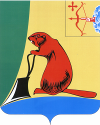 АДМИНИСТРАЦИЯ ТУЖИНСКОГО МУНИЦИПАЛЬНОГО РАЙОНАКИРОВСКОЙ ОБЛАСТИПОСТАНОВЛЕНИЕпгт ТужаО временном ограничении движения транспортных средств по автомобильным дорогам общего пользования местного значения Тужинского муниципального района в весенний период 2017 года        В соответствии с Федеральным законом от 08.11.2007 № 257-ФЗ        «Об автомобильных дорогах и о дорожной деятельности в Российской Федерации и о внесении изменений в отдельные законодательные акты Российской Федерации» (в редакции Федерального закона от 07.02.2017 № 9-ФЗ), статьей 14 Федерального закона от 10.12.1995 № 196-ФЗ «О безопасности дорожного движения», на основании постановления Правительства Российской Федерации от 16.11.2009 № 934 «О возмещении вреда, причиняемого транспортными средствами, осуществляемыми перевозки тяжеловесных грузов по автомобильным дорогам Российской Федерации», постановления Правительства Кировской области от 15.03.2017 № 53/149 «О введении временных ограничений движения транспортных средств по автомобильным дорогам общего пользования Кировской области в весенний период 2017 года», с целью обеспечения сохранности автомобильных дорог общего пользования местного значения Тужинского муниципального района (далее - автомобильные дороги) в период возникновения  неблагоприятных  природно-климатических условий в связи  со снижением несущей способности конструктивных элементов автомобильных дорог, вызванных их переувлажнением, администрация Тужинского муниципального района ПОСТАНОВЛЯЕТ:        1. Ввести в весенний период с 20 апреля по 19 мая 2017 года временное ограничение движения транспортных средств с превышением  предельно допустимых нагрузок на ось  транспортного средства по автомобильным дорогам (далее - временное ограничение движения).        2. Утвердить предельно допустимые значения нагрузки на каждую ось транспортного средства в 2017 году согласно приложению № 1.3. Установить, что размер возмещения вреда, причиняемого транспортными средствами, за проезд по автомобильным дорогам в период временного ограничения движения (из расчета превышения предельно допустимых значений нагрузки на каждую ось транспортного средства) определяется индивидуально для каждого транспортного средства в соответствии с постановлением администрации Тужинского муниципального района от 17.02.2016 № 45 «Об определении размера вреда и возмещении вреда, причиняемого тяжеловесными транспортными средствами при движении по автомобильным дорогам общего пользования местного значения Тужинского района».4.  Определить заведующего отделом жизнеобеспечения  администрации Тужинского муниципального района уполномоченным лицом на осуществление проверки соблюдения пользователями автомобильных дорог весовых и габаритных параметров транспортных средств, на осуществление расчета, начисления и взимания платы в счет возмещения вреда в отношении автомобильных дорог, а также на осуществление выдачи специального разрешения на движение по автомобильным дорогам транспортных средств (далее – уполномоченное лицо).         5. Утвердить форму разрешения на проезд транспортного средства по автомобильным дорогам в период временного ограничения движения в весенний период 2017 года согласно приложению № 2.        6. Установить, что проверка соблюдения пользователями автомобильных дорог весовых параметров транспортных средств осуществляется уполномоченным органом при применении специального  оборудования  для измерения весовых параметров, предназначенных для проведения контроля за соблюдением пользователями автомобильных дорог требований нормативных правовых актов в области перевозок тяжеловесных и (или) крупногабаритных грузов транспортными средствами по автомобильным дорогам.7. Уполномоченному лицу осуществлять учет выявленных фактов нарушений действующих нормативных правовых актов, регламентирующих правила перевозки грузов.        8. Средства, полученные в качестве платежей в счет возмещения вреда    при пропуске по автомобильным дорогам,  перечисляются  в бюджет Тужинского муниципального района  по следующим реквизитам: ПОЛУЧАТЕЛЬ: УФК по Кировской области (Финансовое  управление (администрация  Тужинского муниципального района)) ИНН 4332001220, КПП 433201001 л/сч 03912329362 Р/сч 40204810700000000037БИК  043304001  к/сч нет ОТДЕЛЕНИЕ КИРОВ Г. КИРОВ   «Поступление сумм в возмещение вреда, причиняемого автомобильным дорогам местного значения транспортными средствами, осуществляющими перевозки тяжеловесных и (или) крупногабаритных грузов, зачисляемые в бюджеты муниципальных районов»        9. Временное ограничение движения не распространяется на  международные перевозки грузов; на пассажирские перевозки автобусами, в том числе международные; на перевозки пищевых продуктов (продукты в натуральном или переработанном виде, употребляемые человеком в пищу (в том числе продукты детского питания, продукты диетического питания), бутилированная питьевая вода, алкогольная продукция (в том числе пиво), безалкогольные напитки, жевательная резинка, а также продовольственное сырье, пищевые добавки и биологически активные добавки), животных,  лекарственных препаратов, топлива (бензин, дизельное топливо, судовое топливо, топливо для реактивных двигателей, топочный мазут, газообразное топливо), опила для котельных, топливной щепы, торфа, каменного угля, семенного фонда, удобрений, почты и почтовых грузов; на перевозку грузов, необходимых для ликвидации  последствий  стихийных бедствий или иных чрезвычайных  происшествий; на транспортировку дорожно-строительной и дорожно-эксплуатационной техники и материалов, применяемых при проведении аварийно-восстановительных и ремонтных работ на автомобильных дорогах общего пользования местного значения Тужинского муниципального района; на транспортные средства федеральных органов исполнительной власти, в которых федеральным законом предусмотрена военная служба; на транспортные средства, перевозящие гусеничную лесопожарную технику КОГСАУ «Лесоохрана».10. Рекомендовать Тужинскому участку Яранского ДУ-45 (Касьянов А.В.) по согласованию с отделением ГИБДД МО МВД России «Яранский» установить на автомобильных дорогах дорожные знаки и  знаки дополнительной информации, регламентирующие организацию движения транспортных средств при превышении предельно допустимых значений нагрузки на каждую ось транспортного средства. 11. Рекомендовать МО МВД России «Яранский»:11.1. Осуществлять взаимодействие с уполномоченным лицом при осуществлении им проверки соблюдения пользователями автомобильных дорог весовых параметров транспортных средств.11.2. Организовать контроль за ограничением движения транспорта в соответствии с действующим законодательством применительно к нарушениям Правил дорожного движения и виновным в повреждении дорог и дорожных сооружений.12. Рекомендовать руководителям предприятий и организаций, физическим лицам в срок до 20 апреля 2017 года обеспечить завоз на весенний период необходимого  количества сырья, материалов и оборудования.         13. Рекомендовать МО МВД России «Яранский», Тужинскому участку Яранского ДУ-45 в период временного ограничения движения  организовать совместную работу постов ГИБДД, участковых уполномоченных полиции на территории района по обеспечению контроля за движением грузового транспорта по автомобильным дорогам общего пользования Тужинского муниципального района.        14. Уполномоченному лицу обеспечить  оперативное согласование маршрутов движения транспортных средств, перевозящих гусеничную лесопожарную технику КОГСАУ «Лесоохрана», по заявкам, поступающим от ФКУ УПРДОР «Прикамье» и КОГКУ «Дорожный комитет Кировской области»        15. Рекомендовать руководителям органов местного самоуправления поселений Тужинского муниципального района организовать  в весенний период 2017 года на территориях муниципальных образований мероприятия по контролю за сохранностью автомобильных дорог общего пользования местного значения населенных пунктов.       16. Опубликовать настоящее постановление на официальном сайте органов местного самоуправления муниципального образования Тужинский муниципальный район Кировской области, информационном Бюллетене муниципальных нормативных правовых актов органов местного самоуправления Тужинского муниципального района.17. Контроль за выполнением постановления возложить на первого заместителя главы администрации Тужинского муниципального района по жизнеобеспечению -  заведующего  сектором сельского хозяйства      Бледных Л.В.        18. Настоящее постановление вступает в силу с момента официального опубликования.Глава Тужинскогомуниципального района                                                                Е.В. ВидякинаДопустимая нагрузка на каждую ось транспортного средства приДопустимая нагрузка на каждую ось транспортного средства приДопустимая нагрузка на каждую ось транспортного средства приодиночной осидвухосной тележкетележке с тремя и более осямине более 6,0не более 5,0не более 4,0